nr 19/2023 (997)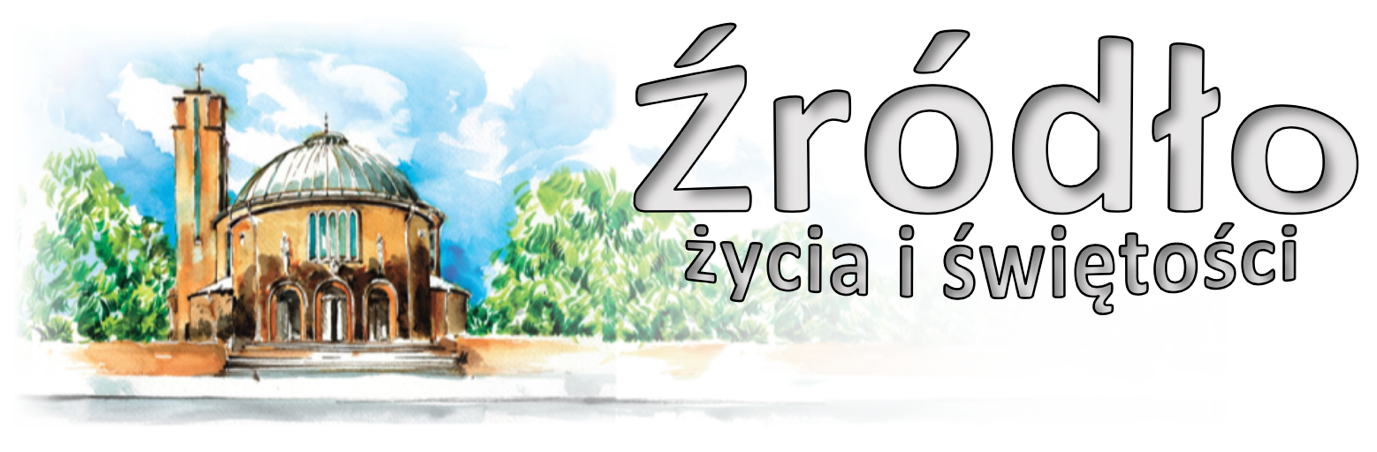 7 maja 2023 r.gazetka rzymskokatolickiej parafii pw. Najświętszego Serca Pana Jezusa w Raciborzu5 Niedziela WielkanocnaEwangelia według św. Jana (14,1-12)„Jezus powiedział do swoich uczniów: Niech się nie trwoży serce wasze. Wierzycie w Boga? I we Mnie wierzcie. W domu Ojca mego jest mieszkań wiele. Gdyby tak nie było, to bym wam powiedział. Idę przecież przygotować wam miejsce. A gdy odejdę i przygotuję wam miejsce, przyjdę powtórnie i zabiorę was do siebie, abyście i wy byli tam, gdzie Ja jestem. Znacie drogę, dokąd Ja idę. Odezwał się do Niego Tomasz: Panie, nie wiemy, dokąd idziesz. Jak więc możemy znać drogę? Odpowiedział mu Jezus: Ja jestem drogą i prawdą, i życiem. Nikt nie przychodzi do Ojca inaczej jak tylko przeze Mnie. Gdybyście Mnie poznali, znalibyście i mojego Ojca. Ale teraz już Go znacie i zobaczyliście. Rzekł do Niego Filip: Panie, pokaż nam Ojca, a to nam wystarczy. Odpowiedział mu Jezus: Filipie, tak długo jestem z wami, a jeszcze Mnie nie poznałeś? Kto Mnie zobaczył, zobaczył także i Ojca. Dlaczego więc mówisz: Pokaż nam Ojca? Czy nie wierzysz, że Ja jestem w Ojcu, a Ojciec we Mnie? Słów tych, które wam mówię, nie wypowiadam od siebie. Ojciec, który trwa we Mnie, On sam dokonuje tych dzieł. Wierzcie Mi, że Ja jestem w Ojcu, a Ojciec we Mnie. Jeżeli zaś nie - wierzcie przynajmniej ze względu na same dzieła. Zaprawdę, zaprawdę, powiadam wam: Kto we Mnie wierzy, będzie także dokonywał tych dzieł, których Ja dokonuję, owszem, i większe od tych uczyni, bo Ja idę do Ojca.”Ta jest wspólna dla wszystkich droga wyzwolenia duszy, to znaczy droga udzielona z miłosierdzia Bożego wszystkim narodom, o której wieść już zaiste przyszła do jednych narodów, a do innych przyjdzie w przyszłości… Ta jest – powtarzam – dla wszystkich wspólna droga wyzwolenia wierzących, o której Abraham prawy otrzymał zapowiedź Bożą: „W potomstwie twoim błogosławione będą wszystkie narody” (Rdz 22,18)… On pierwszy, wyzwolony z przesądów chaldejskich, uczcił posłuszeństwem jednego prawdziwego Boga, szczerze uwierzywszy w tę Jego obietnicę… Wiele wieków później, gdy Zbawiciel przyjął na siebie ciało z potomstwa Abrahama, tak sam o sobie mówi: „Jam jest droga, prawda i życie”... Po swoim zmartwychwstaniu rzekł do zdumionych apostołów: „Musiało się wypełnić, co jest napisane w Prawie, Prorokach i Psalmach o Mnie”. Wtedy oświecił ich umysły, aby zrozumieli Pismo i rzekł im, że trzeba, aby Chrystus wycierpiał, i powstał z umarłych trzeciego dnia, i żeby była przepowiadana w imię Jego pokuta i odpuszczenie grzechów wszystkim narodom, począwszy od Jeruzalem (Łk 24,44–47). Ta jest przeto dla wszystkich wspólna droga wyzwolenia duszy… Ta droga oczyszcza całego człowieka i przygotowuje śmiertelnika we wszystkich jego częściach na nieśmiertelność… Poza tą drogą, której nigdy rodzaj [ludzki] nie był pozbawiony, ani wtedy, gdy te rzeczy były przepowiadane, ani gdy je już jako dokonane rozgłaszano, nikt wyzwolony nie był, nie jest i nie będzie... Ci, co nie wierzą w niezawodność tej drogi wiodącej nas aż do oglądania Boga i trwania przy Nim na wieki, drogi opartej na prawdzie Pisma Świętego, które nam ją wskazuje i zaleca, a nie wierząc, też jej nie rozumieją – ci mogą ją zwalczać, ale zwalczyć jej nie zdołają.św. Augustyn (zm. w 430 r.)Ogłoszenia z życia naszej parafiiPoniedziałek – 8 maja 2023 – św. Stanisława, bpa i męcz., gł. patr. Polski 		J 10,11-16	  630			Za †† rodziców Stanisławę i Wiesława Rzeźnickich, dziadków Wiktorię i Władysława Pelc, Jana i Janinę Rzeźniczak	  900			Z okazji 80. rocznicy urodzin Bogumiły, o zdrowie i błogosławieństwo Boże dla syna Arkadiusza, żony Aleksandry i córki Wiktorii	1800	1.	Za † Krystynę Wieliczko w 1. rocznicę śmierci			2.	O łaskę nawrócenia i powrotu do Kościoła katolickiego dla wnuka Jana 																Nabożeństwo MajoweWtorek – 9 maja 2023 									J 14,27-31a	  630	1.	Za † mamę Kazimierę w rocznicę śmierci, †† ojca Alojzego, teściów Zofię i Władysława, siostrę Marylę, brata Tadeusza i wszystkich †† z rodziny			2.	Za †† rodziców Zofię i Józefa Kłosek, brata Joachima Kłosek, Herberta i Teresę Grzesiczek, Gertrudę Kijas, †† z rodzin Kłosek i Kijas	  800			W j. niemieckim: Za †† syna Romana, męża Jana, rodziców i rodzeństwo Indeka, Solich	1800	1.	Do Miłosierdzia Bożego za † córkę Agatę Blokesz w rocznicę urodzin			2.	Za †† rodziców Różę i Franciszka Madeckich			Nabożeństwo MajoweŚroda – 10 maja 2023 									J 15,1-8	  630			Za † Mikołaja Sowika	  900			Do Ducha Świętego w pewnej intencji	1600			próba dla dzieci komunijnych	1800	1.	Za †† rodziców Cecylię i Stanisława Liptak oraz córkę Marię			2.	O pomyślne zdanie egzaminu, dobry wybór szkoły i dary Ducha Świętego dla Oskara																Nabożeństwo MajoweCzwartek – 11 maja 2023 								J 15,9-11	  630	1.	W intencji synowej Elwiry z okazji 50. rocznicy urodzin z podziękowaniem za otrzymane łaski, z prośbą o Boże błogosławieństwo i zdrowie dla niej i całej rodziny			2.	Za † Krystynę Sanocką w 20. rocznicę śmierci i za †† z rodziny Morawiec i Sanocki	1730			Nabożeństwo do Ducha Świętego	1800			Msza wotywna do Ducha Świętego 1. W intencji wszystkich członków wspólnoty Wieczystej Adoracji			2.	Za † Szczepana Madeckiego w 3. rocznicę śmierci, †† rodziców Otylię i Ernesta oraz teścia Jerzego							Nabożeństwo MajowePiątek – 12 maja 2023 									J 15,12-17	  630			Do Miłosierdzia Bożego za † Mariusza Szyjan, o potrzebne łaski i zdrowie dla żony, dzieci oraz w pewnej intencji	  900			Za †† rodziców Martę i Antoniego, dwóch braci, siostrzeńca Leszka i dziadków z obu stron	1500			Koronka do Bożego Miłosierdzia	1600			próba dla dzieci komunijnych	1800	1.	Za †† mamę Eugenię, babcię Annę w rocznice śmierci i tatę Antoniego			2.	Za † męża i ojca Janusza Karbowniczka w 3. rocznicę śmierci.   Nabożeństwo Majowe	1900			Msza Święta dla młodzieży – dziękczynna za bierzmowanie oraz w rocznicę bierzmowaniaSobota – 13 maja 2023 – NMP z Fatimy 						J 15,18-21	  630	1.	W intencji Karoliny z okazji urodzin z podziękowaniem za otrzymane łaski, z prośbą o zdrowie, silną wiarę, światło Ducha Świętego na czas egzaminów maturalnych			2.	W podziękowaniu za otrzymane łaski w intencji Łukasza z okazji urodzin, z prośbą o zdrowie, silną wiarę dla niego i całej rodziny	1400			Pierwsza spowiedź dzieci	1730			Nabożeństwo majowe	1800	1.	Za †† rodziców Piotra i Helenę, babcię Łucję, ciocie Marię i Franciszkę, Jana i Józefa i †† z rodziny			2.	Do Miłosierdzia Bożego za † żonę i matkę Józefę Szary w 2. rocznicę śmierci, córkę Barbarę, †† rodziców, teściów, dziadków z obu stron i dusze w czyśćcu cierpiące	2000			W klasztorze Annuntiata czuwanie dla młodzieży6 Niedziela Wielkanocna – 14 maja 2023 		Dz 8,5-8.14-17; 1 P 3,15-18; J 14,15-21	  700			W intencji Parafian	  830			Godzinki o Niepokalanym Poczęciu NMP	  900			Za † Romana Niklewicza (od przyjaciół)	1030			Uroczystość I Komunii świętej W intencji dzieci, które po raz pierwszy w pełni uczestniczą w Eucharystii, ich rodziców, rodzeństwa						W kaplicy pod kościołem dla dzieci W intencji Parafian	1200			W intencji Anny w 45. rocznicę urodzin z podziękowaniem za otrzymane łaski, z prośbą o Boże błogosławieństwo, opiekę Matki Bożej i zdrowie	1545			Różaniec fatimski (w kaplicy pod kościołem!)	1600			Nabożeństwo dla dzieci, rodzin i gości	1730			Nabożeństwo majowe	1800			Dziękczynna z okazji urodzin syna Andrzeja	1930			Raciborski Wieczór UwielbieniaW tym tygodniu modlimy się: W intencji dzieci przygotowujących się do spowiedzi i Komunii ŚwiętejZapraszamy na godz. 1700 na modlitwę Różańcową za młode pokolenie, oraz na godz. 1730 na nabożeństwo majowe.W poniedziałek o 1930 próba scholi.We wtorek o godz. 1530 spotkanie Klubu Seniora, po wieczornej Mszy spotkanie Kręgu Biblijnego, o 1700 próba chóru.Spotkanie Ruchu Rodzin Nazaretańskich w środę po wieczornej Mszy Świętej.Z powodu prób dla dzieci przed pierwszą Komunią Świętą nie będzie Mszy Szkolnej. Próby w środę i piątek o 1600. Uroczystość pierwszej spowiedzi dla dzieci w sobotę o 1400. Okazja do spowiedzi dla rodziców, rodzeństwa również w sobotę po spowiedzi dzieci lub od 1700.Uroczystość I Komunii Świętej w przyszłą niedzielę o 1030. Osoby niezwiązane z tą uroczystością zapraszamy na inne pory Mszy Świętej.W czwartek o 1730 nabożeństwo do Ducha Świętego oraz Msza wotywna o Duchu Świętym.W piątek o 1500 Koronka do Bożego Miłosierdzia.Młodzież zapraszamy na Mszę Świętą w piątek o godz. 1900. W sposób szczególny zapraszamy młodzież, która przyjęła bierzmowanie w tym roku oraz rok temu. Msza Święta będzie miała charakter dziękczynny za bierzmowanie oraz w rocznicę bierzmowania.W sobotę od 2000 w klasztorze Annuntiata Czuwanie dla młodzieży.W przeszłą niedzielę o 1600 nabożeństwo dla dzieci komunijnych i ich rodzin. Z tego powodu Różaniec Fatimski w niedzielę o 1545 w kaplicy pod kościołem. Również w niedzielę za tydzień zapraszamy na godz. 1930 na kolejny Raciborski Wieczór Uwielbienia.3 czerwca w sobotę odbędzie się młodzieżowe spotkanie młodych Lednica 2000 na Polach Lednickich. Do tego wydarzenia zaproszona jest młodzież. Dekanalne duszpasterstwo młodzieży organizuje wyjazd na to modlitewne wydarzenie. Można zapisać się przez formularz podany na stronie internetowej.Młodzież po klasie 7 i 8 SP oraz po 1 klasie szkół średnich zapraszamy na Oazy Ewangelizacyjne, które odbędą się w Domu Formacyjnym w Miedonii w dwóch terminach 10-15 lipca oraz 17-22 lipca. Zainteresowanych prosimy o kontakt.Przed kościołem do nabycia: nasza parafialna gazetka „Źródło”, Gość Niedzielny. W zakrystii jest do nabycia „Droga do nieba” z dużym i małym drukiem.Kolekta dzisiejsza przeznaczona jest na potrzeby Seminarium Duchownego i Kurii Diecezjalnej; z przyszłej niedzieli na bieżące potrzeby parafii.Za wszystkie ofiary, kwiaty i prace przy kościele składamy serdeczne „Bóg zapłać”. W minionym tygodniu odeszła do Pana:Eugenia Marszał, lat 99, zam. na ul. WaryńskiegoWieczny odpoczynek racz zmarłym dać Panie Wierzę w Kościół Chrystusowy – Rodzina dzieci Bożych – Chrzest Święty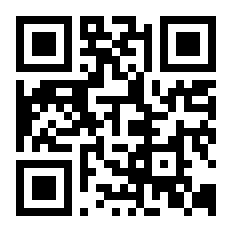 Myśl„Przez fakt przyjęcia tego sakramentu ochrzczony jest włączony w Kościół, Ciało Chrystusa, i staje się uczestnikiem kapłaństwa Chrystusa”. KKK 1279Do refleksjiWyobraź sobie piękną bramę. Jej wygląd sugeruje, że to, co za nią, też jest godne zobaczenia. Nie zatrzymuj się, idź dalej... ***Chrzest jest pierwszym sakramentem chrześcijańskiego wtajemniczenia, krokiem w kierunku nowego życia, sakramentem wprowadzającym we wspólnotę Kościoła. Rodzice w imieniu małych dzieci mówią Bogu „tak”, Bogu, który wzywa każdego po imieniu i zaprasza do swojej wspólnoty. Chrzest Święty jest fundamentem całego życia chrześcijańskiego, bramą życia w Duchu Świętym i bramą otwierającą dostęp do innych sakramentów. Od chwili przyjęcia Chrztu Świętego należymy do Boga, prowadzi nas Duch Święty, jesteśmy Jego świątynią. Chrzest dziecka przypomina rodzicom, jak wielki to dar. Rodzice i chrzestni powinni dbać o to, aby dzieci wzrastały w wierze. A zatem rozpoczynają od nauki dzieci modlitwy, przyprowadzają na niedzielną Eucharystię, opowiadają o Bogu. Rodzice, dbając o swój rozwój duchowy, sami umacniają swoją wiarę i są gotowi do jej przekazywania. Towarzysząc dziecku na jego drodze wiary i przygotowując do kolejnych sakramentów. Prośmy Ducha Świętego o pomoc w tym zadaniu. ZadaniePrzypomnij sobie datę i miejsce swojego Chrztu Świętego; imiona i nazwiska rodziców chrzestnych oraz księdza udzielającego sakramentu. Porozmawiajcie z dziećmi o ich Chrzcie Świętym, pokażcie pamiątki, zdjęcia. Podziękujmy Panu Bogu za dar Chrztu np. Msza Święta dziękczynna, świętowanie rocznicy Chrztu Świętego itp. 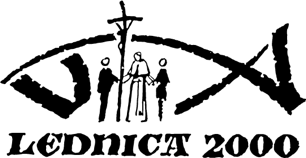 Zapisy na wyjazd na Lednicę – 3 czerwca Link do formularza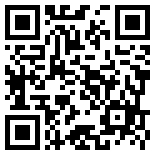 